Европейское дерево года       Начиная с 2017 года, Российская Федерация принимает участие в престижном международном конкурсе по выбору Европейского дерева года. Для этого в России в рамках Программы проводится национальный отборочный этап- конкурс «Российское дерево года», победитель которого направляется как представитель от России на международный конкурс.      В 2019 году на конкурс представлен дуб, занесенный в Национальный реестр старовозрастных деревьев России под № 255, произрастающий в Московской области на территории Государственного историко-художественного и литературного музея-заповедника «Амбрамцево».1 февраля 2019 года на сайте международного конкурса www.treeoftheyear.org началось голосование по выбору Европейского дерева 2019.Победители международного конкурса будут объявлены во время церемонии и награждения победителей конкурса «Европейское дерево года» 19 марта в Европейском парламенте, в Брюсселе.      В прошлом году Российская Федерация, участвуя в данном конкурсе, впервые заняла почетное третье место. Вся Европа узнала о нашем российском финалисте - могучем дубе из Белгородской области.                                   Давайте вместе выбирать победителя!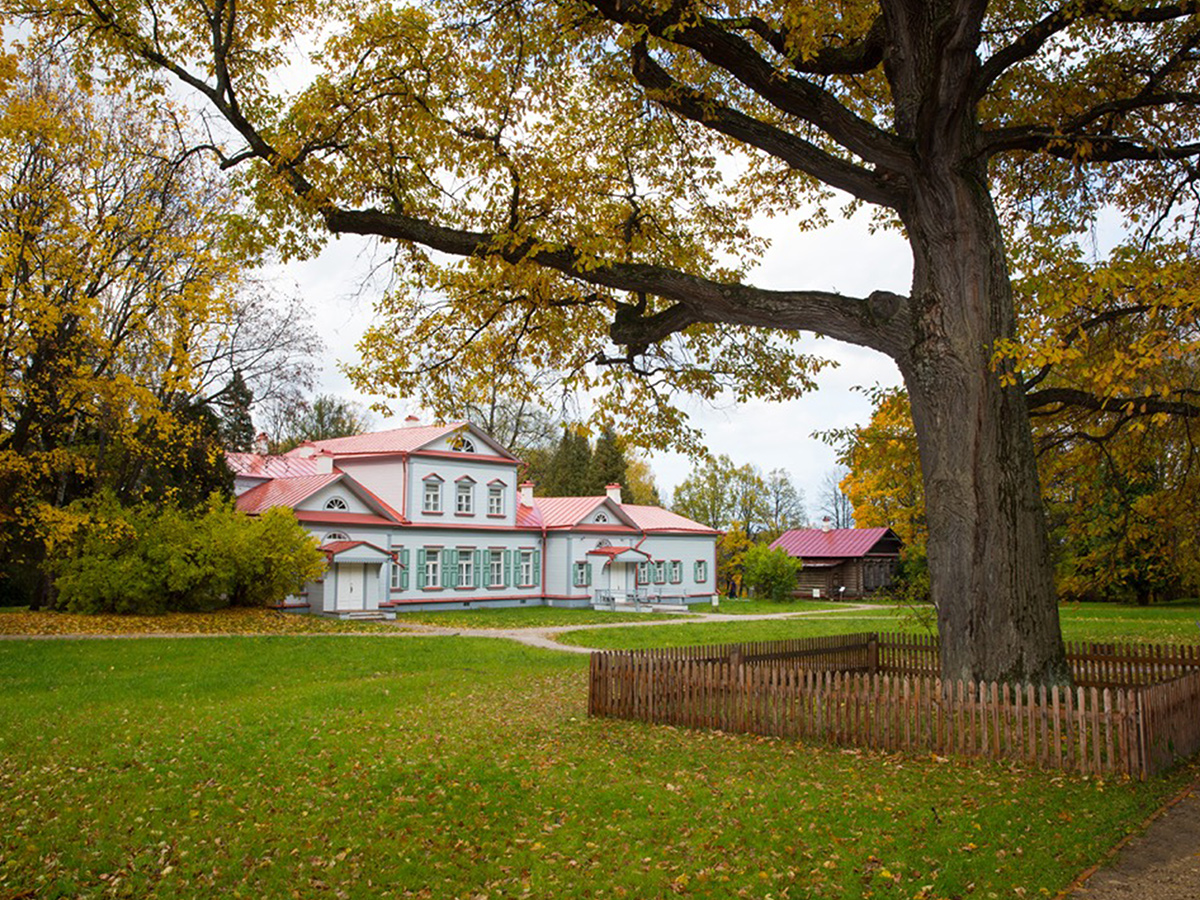 